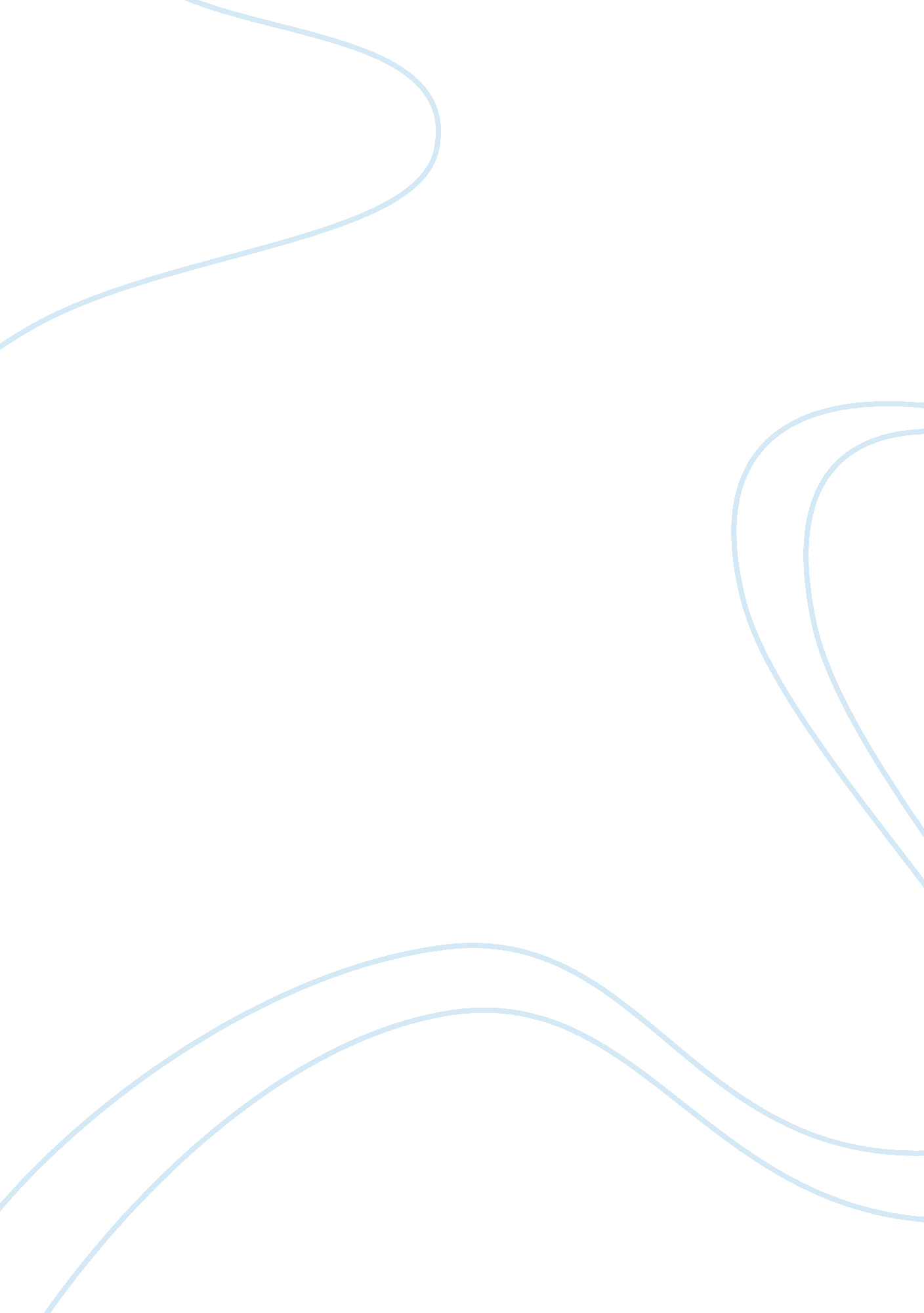 Education technologyEducation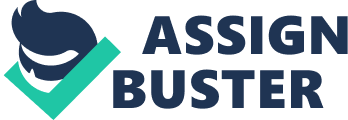 Education Technology Introduction The essay concerns are exploring educational technology. According to module study, different organizations address different audience by providing a variety of niches for educational technologists. The essay involves assessment of the educational website and identifies what is surprising. 
Exploring Educational Technology 
The surprising thing noted from Seaman (2013) article is that knowledge sharing is democracy. Knowledge acquisition has always been a competitive affair. The democracy of knowledge brought about due to Personal Learning Networks (PLNs). It takes time and a degree of humbleness to agree with the concept that knowledge acquisition is currently beyond brains, books, and libraries. Instead, from the information dispersed on the Web and across networks and (Seaman, 2013). The manifestation of knowledge being a democracy affair seen from Teach100 ranks and scores a number of education blogs. The websites present opportunities for sharing knowledge across the globe (Teach, n. d.). According to Wagner (2012), there are different PLNs platforms that can be use to encourage the concept of knowledge sharing being a democracy (Wagner, 2012). 
The core competencies are knowledge and acquaintance with educational technology. Development of efficient learning settings in an efficient approach is the objective of instructional progress. The procedure of instructional growth in highly multifaceted learning environments requires that educational technologists be competent in three fundamental core knowledge areas. Competency in three areas like instructional systems design (ISD) methodology, educational foundations, and identification (ID) process are essential (Tennyson, 2001). 
Educational technology is the efficient application of technological instruments in learning to prepare learners for their future jobs. I think the role is to prepare workers to learn job specifications. 
Conclusion 
Different organizations concerning educational technology has embraced the concept that social network is a way to distribute knowledge. There are PLNs supporting knowledge sharing across networks. 
References 
Seaman, A. (2013). Personal learning networks: Knowledge sharing as democracy. Retrieved December 4, 2014, from http://www. hybridpedagogy. com/journal/personal-learning-networks-knowledge-sharing-democracy/ 
Teach. (n. d.). A daily ranking of education blogs. Retrieved December 4, 2014, from http://teach. com/teach100 
Tennyson, D. R. (2001). Defining core competencies of an instructional technologist. Computers in Human Behavior: Impact Factor 2(27) 
Wagner, M. (2012). Personal learning networks for educators: 10 tips. Retrieved December 4, 2014, from http://gettingsmart. com/2012/01/personal-learning-networks-for-educators-10-tips/ 